博士研究生学位论文写作规范（2020年修订）研究生部二〇二〇年九月目  录绪论	1第一章 基本要求	2第二章 格式要求	3第一节 学位论文各部分组成及装订顺序	3第二节 纸张及页面设置	3第三节 学位论文各部分的写作要求	4一、封面	4二、学位论文原创性声明	4三、学位论文版权使用授权书	4四、中文摘要	4五、英文摘要	5六、目录	5七、正文	5八、参考文献	5九、附录（非必要项，不计入正文字数）	6十、致谢	6十一、个人简历及在学期间科研成果	6第三章 书写要求	7第一节 层次标题	7第二节 图、表及表达式	7一、图	7二、表	8第三节 注释（脚注）	8第四章  参考文献著录规则	9第一节 参考文献著录方法	9一、非连续出版物	9二、连续出版物	9三、学位论文、会议论文	10四、电子文献	10五、外文文献	10第二节 引用文献在正文中的标注法	11第三节 文献类型和电子文献载体标识代码	11第五章  排版要求	13第一节 纸张及页面设置	13第二节 封面	13第三节 中英文摘要和关键词	14第四节 目录	14第五节 正文	14第六节 参考文献、附录、致谢、个人简历及在学期间科研成果、书脊	15第六章 论文提交要求	16第七章 学位论文各部分样式模板	17绪论博士研究生学位论文是博士研究生在读期间独立完成的研究成果，集中体现博士研究生对基础理论和专业技能的掌握情况，是申请博士学位的主要依据，也是社会重要的文献资料。学位论文写作是否严谨、规范，能够体现出作者的治学态度和投入程度，是综合评价学位论文质量的重要指标，对导师和学校的学术声誉有着直接影响。为了便于博士研究生撰写学位论文，规范学位论文写作格式，根据国家标准化管理委员会《学位论文编写规则》（GB/T7713.1-2006）及国家标准GB7714-87《文后参考文献著录规则》，现对博士研究生学位论文写作规范做出修订，供博士研究生参考使用。第一章 基本要求博士研究生学位论文是一篇系统完整的、有创造性的学术论文，要求内容完整，立论正确，数据可靠，说理透彻，推理严谨，层次分明，文字简练。学位论文应在导师指导下，由博士研究生本人独立完成，要遵循学术道德规范，不得存在抄袭、剽窃等学术不端行为。博士学位论文选题是论文写作的第一步，课题的选择直接影响到整个论文的主题和研究方向。论文选题基本要求：课题应该是别人没有研究过的，最好能够填补前人研究的空白；在学术上，发现别人错误的命题进行辨析；研究的成果能够对国家制定政策提供重大的参考意见；解决生活中急需解决的社会问题，对促进生产力、发展经济和文化起到推动作用。对所研究的课题在材料、角度、观点、方法、理论等方面具有创造性，并在理论上或实践上对国民经济建设、社会进步和本门学科发展具有较大的意义，表明作者在本门学科上掌握坚实宽广的基础理论和系统深入的专门知识，具有独立从事科学研究工作的能力。博士学位论文写作时间不应少于二十个月。学位论文应使用中文撰写，有个别特别要求的研究方向除外。除特殊要求外，学位论文标题使用黑体，英文使用Arial字体；段落文字使用宋体，英文和阿拉伯数字使用TimesNewRoman字体，小四号，段落首行缩进2汉字符，固定行距22磅，两端对齐。详见第五章“排版要求”。第二章 格式要求第一节 学位论文各部分组成及装订顺序学位论文一般由12个部分组成，顺序依次为：1.封面2.学位论文原创性声明3.学位答辩委员会成员名单4.学位论文版权使用授权书5.中文摘要6.英文摘要7.目录8.正文9.参考文献10.附录（非必要项）11.致谢12.个人简历及在学期间科研成果以上部分各自独立，每部分从新的一页开始。第二节 纸张及页面设置封面纸张：使用250克深蓝色皮纹纸印刷。正文纸张：论文用纸一律使用A4（210×297）纸张，幅面白色。页面设置：上、下3.6cm，左、右3.1cm，装订线0cm。页码：TimesNewRoman小五号页脚居中。从“中文摘要”到“目录”，使用罗马数字Ⅰ、Ⅱ、Ⅲ…连续编制，“正文”以后，使用阿拉伯数字连续编制，直至结束。单双面印刷：自“中文摘要”起双面印刷，之前部分单面印刷。论文必须用线装或热胶装订，不可用钉子装订。第三节 学位论文各部分的写作要求一、封面论文题目：应简明扼要地概括论文的核心内容，一般不宜超过30字，必要时可添加副标题。院系：填写“研究生部”。专业名称：填写规范的专业名称，“戏剧与影视学”、“艺术学理论”。研究方向：填写规范的研究方向名称，参照当年录取方向。指导教师：填写导师姓名及职称，如“张三 教授”。双导师制两名导师均对学位论文进行指导的，本处填写两名导师，主导师在前，副导师在后。学位申请人：填写研究生姓名。完成时间：填写论文制作打印年月，如“二〇二〇年九月”。二、学位论文原创性声明从研究生院网站下载，提交时作者须亲笔签名。三、学位论文版权使用授权书从研究生院网站下载，提交时作者、指导教师须亲笔签名。四、中文摘要摘要是对论文核心观点与研究结论的集合展示，具有相对的独立性和完整性。摘要应突出论文的创新点，一般包括论文研究的目的和意义、过程和方法、提出的主要观点和研究结论。摘要写作应力求语言精炼准确，不能出现图片、图表、表格或其他插图材料。博士学位论文摘要不少于1500字。关键词是能够表明论文主题的单词或术语，便于后续研究者在数据库中检索到本文。关键词在摘要内容结束后另起一行撰写，数量为3-5个，每个关键词之间用“；”（中文分号）分隔。五、英文摘要英文摘要标题为ABSTRACT，内容应与中文摘要一致，每个KEYWORDS之间用“；”（英文分号）分隔。六、目录目录既是论文的提纲，也是读者阅读论文的指南。目录按文内的章、节标题依次排列，必须标明页码。目录内容从绪论开始，目录之前的内容和目录本身不列入目录内。目录一般列到第三级标题，即章标题（第一章）、一级节标题（第一节）和二级节标题（一、）。 七、正文正文是学位论文的主体。学位论文必须有相当的信息量，博士学位论文正文部分不低于8万字。正文写作应严格遵守本学科国际通行的学术规范，一般包括以下几方面内容：绪论。又称导论或引言，包括研究工作的目的和意义、问题的提出、选题背景、文献综述、研究方法、论文结构安排等。单独成章，不加章号。绪论下面不分节，按“一、二、三”顺序排列。 各具体章节。本部分是论文作者的研究内容，是论文的核心。各章之间应相互关联，符合逻辑顺序，做到立论正确，层次分明，数据可靠，文字凝练，说理透彻，推理严谨。学位论文中引用的文献、资料及他人观点必须注明出处。结论。结论是对整个论文主要成果的总结。在结论中应明确指出本研究内容的创造性成果或创新性理论（含新见解、新观点），对其应用前景和社会、经济价值等加以预测和评价，并指出今后进一步在本研究方向进行研究工作的展望与设想。结论单独作为一章排印，但不加章号。八、参考文献参考文献是文中引用的有具体文字来源的文献集合。参考文献应是作者直接阅读过的、最主要的、发表在正式出版物上的文献和可以公开查阅的网络文献资料。参考文献应按一定的顺序排列，集中著录在正文后，不得分章节著录。参考文献格式详见第四章“参考文献著录规则”，参照执行国家标准GB7714-87《文后参考文献著录规则》的要求执行。博士学位论文参考文献要求在150-200篇，有一定数量的外文文献。参考文献与注释（脚注）不同。参考文献是作者写作论文时阅读参考过的文献资料，集中列于文末；注释（脚注）是对论文中某一特定内容所做的进一步解释或补充说明，排印在页脚。九、附录（非必要项，不计入正文字数）附录指与论文内容密切相关，但编入正文会影响论文的条理性和逻辑性，或有碍于文章结构紧凑性的材料，如调查问卷、重复性数据和图表、过于冗长的公式推导、论文使用的符号意义、单位缩写等。附录的序号用A，B，C…排序，如附录A，附录B…。附录中的公式、图和表的编号分别用A1，A2排序，如图A1，图A2…；表A1，表A2…。每个附录应有标题。十、致谢致谢是作者向对论文工作有过帮助和贡献的单位或个人表达感谢的文字记载，内容要实在，语言要诚恳、恰当。致谢里需要感谢上海戏剧学院、感谢所有任课过的老师。十一、个人简历及在学期间科研成果个人简历包括出生年月、获得前置学位的学校、时间等。在学期间科研成果按发表时间顺序列出，可以是学术论文、科研项目、专利或学术获奖等。第三章 书写要求文字、标点符号和数字的使用应严格执行《中华人民共和国国家通用语言文字法》和国家语言文字工作委员会制定的有关规定。第一节 层次标题论文的层次标题要简短明确。各章、节标题应居中书写，标题末不应加标点。层次编排要做到全文统一，比如：第一级：第一章第二级：第一节第三级：一、第四级：（一）第五级：1.第六级：（1）第二节 图、表及表达式一、图图要精选，要具有自明性，切忌与表及文字表述重复。图要清楚，图中的术语、符号、单位等应与正文表述中所用一致。图一般随文编排，先见相应文字后见图。图序一律采用阿拉伯数字分章编号，如第三章第1个图的图序为“图3-1”；图题应简明。图序和图题间空2个字距，居中排于图的下方。例如：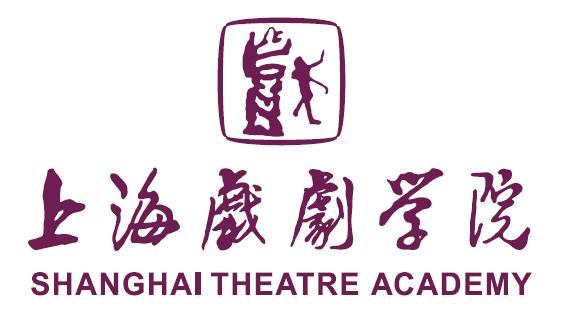 图3-1  上海戏剧学院图二、表表一般随文排，先见相应文字后见表。表中参数应标明量和单位的符号。表序一律采用阿拉伯数字分章编号，如第三章第1个表的表序表示为“表3.1”；表题应简明。表序和表题间空2个字距，应居中排于表的上方。例如：表3.1  XXX表表格较大，不能在一页打印、需要转页排时，需在续表上方居中注明“续表”，续表的表头应重复排出。第三节 注释（脚注）当论文中的字、词或短语需要进一步加以说明，又没有具体的文献来源时，用注释标注，采用文中编号加“脚注”的方式。在正文中需要注释的句子结尾处用1234样式的数字编排序号，以“上标”标示在需要注释的句子末尾，在当前页下部书写脚注内容。脚注的序号按页编排，不同页的脚注序号不需要连续。详见本页脚注。第四章 参考文献著录规则第一节 参考文献著录方法著录参考文献的相关编排格式须参照执行国家标准GB7714-87《文后参考文献著录规则》的要求，文献排列的顺序为中文在前，外文在后。参考文献著录时所使用的标点符号，均为“半角英文标点符号+空格”。一、非连续出版物（一）著作/译著 [序号] 主要责任者.文献题名 [M].出版地: 出版者, 出版年:页码 .示例如下：[1]  赵景深.文坛忆旧[M].上海：北新书局,1948:42-43 .[2] 实藤惠秀.中国人留学日本史[M].谭汝谦,译.香港:中文大学出版社,1982:11-12. （二）专著中的析出文献指从整本文献中析出的具有独立篇名的文献。[序号] 析出责任者.析出文献题名[M]//专著责任者.书名出版地:出版者,出版年:起-止页码. 文集责任者与析出文献责任者相同时，可省去文集责任者。示例如下： [1] 杜威·佛克马.走向新世界主义[M]//王宁,薛晓.全球化与后殖民批评[M].北京:中央编译出版社,1999:247—266 .[2] 鲁迅.中国小说的历史的变迁[M]//鲁迅全集.北京:人民文学出版社,1981:325-328.二、连续出版物通常指载有年卷期号或年月日顺序号、计划无限期地连续出版发行的印刷或非印刷形式的出版物，主要包括期刊和报纸等。（一）期刊标注顺序：[序号]主要责任者.文献题名 [J]. 期刊名.年,卷(期).示例：[1] 倪素香.德育学科的比较研究与理论探索[J].武汉大学学报（社会科学版）,2002,8(4).[2] 魏丽英.论近代西北人口波动的主要原因[J].社会科学（兰州）.1990,6(6).（二）报纸文章标注顺序：[序号] 主要责任者.文献篇名[N].报纸名,出版年,月(日):版次示例：[1] 李眉.李劼人轶事[N].四川工人日报.1986,12(8) .10.三、学位论文、会议论文（一）学位论文标注顺序：[序号].责任者.文献题名.论文性质， 地点或学校，年份:示例：[1] 方明东.罗隆基政治思想研究（1913—1949）[D].博士学位论文，北京师范大学，2000 :（二）会议论文集标注顺序：[序号].析出责任者.析出题名[C]//主编：论文集名（供选择项：会议名，会址，开会年）出版地：出版者，出版年：起止页码.示例： [1] 任东来.对国际体制和国际制度的理解和翻译[C]//全球化与亚太区域化国际研讨会论文集.天津:天津文化出版社，2000 : 25-28.四、电子文献电子文献包括以数码方式记录的所有文献（含以胶片、磁带等介质记录的电影、录像、录音等音像文献）。标注顺序：：[序号].责任者.电子文献题名[文献类型/载体类型].:电子文献的出版或可获得地址（电子文献地址用文字表述），更新或发表日期/引用日期（任选）。示例：[1]姚伯元.毕业论文规范化管理与培养学生综合素质[EB/OL].:中国高等教育网教学研究, 2005-2-2： [2]扬之水.两宋茶诗与茶事[EB/OL].:文学遗产通讯（网络版试刊）,2007-9-13五、外文文献     引证外文文献，原则上使用该语种通行的引证标注方式。本规范仅列举英文文献的标注方式如下：   （一）专著标注顺序：责任者与责任方式, 文献题名, 出版地点: 出版者, 出版时间, 页码。文献题名用斜体，出版地点后用英文冒号，其余各标注项目之间，用英文逗点隔开，下同。示例：[1] Peter Brooks, Troubling Confessions: Speaking Guilt in Law and Literature, Chicago: University of Chicago Press, 2000, p.48.       [2] Randolph Starn and Loren Partridge, The Arts of Power: Three Halls of State in Italy, 1300-1600, Berkeley: California University Press, 1992, pp.19-28.（二）译著标注顺序：责任者,文献题名, 译者,出版地点:出版者,出版时间,页码.示例：[1] M. Polo, The Travels of Marco Polo, trans. William Marsden, Hertfordshire:  House, 1997, pp. 55, 88.第二节 引用文献在正文中的标注法一、按正文中引用的文献出现的先后顺序用阿拉伯数字连续编码，并将序号置于方括号中，以上标形式放在句子的末尾。二、同一处引用多篇文献时，将各篇文献的序号在方括号中全部列出，各序号间用“，”，如遇连续序号，起讫序号间用“-”，例如：张三[1]指出……，李四[2-3]认为……，形成了多种教学模式[7,9,11-13]……。三、同一文献在论著中被引用多次，在正文中标注首次引用的文献序号，引文页码放在“[]”外，文献表中不再重复著录页码。例如：张三等[4]15-17……，张三等[4]55认为……。第三节 文献类型和电子文献载体标识代码一、	文献类型和标识代码二、电子文献载体和标识代码第五章 排版要求第一节 纸张及页面设置第二节 封面第三节 中英文摘要和关键词第四节 目录第五节 正文，第六节 参考文献、附录、致谢、个人简历及在学期间科研成果、书脊第六章 论文提交要求博士学位论文：答辩前交导师、论文评阅人、答辩委员会成员每人1本。答辩后修改完毕送交研究生部4本。学位申请人应在“研究生管理信息系统”提交与纸质论文内容完全一致的电子版论文。学位论文在答辩后将参加学校相似性检测，学位授予后将参加学校、上海市、国家三级学位论文抽检。博士研究生应珍视自己的学术声誉，严格遵守学位论文写作规范，秉持精益求精的治学态度，切实保证学位论文的写作质量。第七章 学位论文各部分样式模板见研究生部网站，可下载。本文文本格式完全遵照写作规范制作，写作时可供借鉴参考。文献类型标识代码普通图书M会议录C汇编G报纸N期刊J学位论文D报告R标准S专利P数据库DB计算机程序CP电子公告EB载体类型标识代码磁带(magnetictape)MT磁盘(disk)DK光盘(CD-ROM)CD联机网络(online)OL内容要求封面和内页250克深蓝色封皮纸印刷纸张A4（210×297mm），幅面白色页面设置上、下3.6cm，左、右3.1cm，装订线0cm 页码从“中文摘要”到“目录”，使用罗马数字Ⅰ、Ⅱ、Ⅲ连续编制；“正文”以后，使用阿拉伯数字连续编制，直至结束单双面自“中文摘要”起双面印刷，之前部分单面印刷内容要求论文题目黑体小二号加粗学位申请人 宋体三号加粗院  系宋体三号加粗研究方向宋体三号加粗专业名称宋体三号加粗指导教师宋体三号加粗论文日期黑体三号加粗，示例：二〇二〇年九月内容中文摘要英文摘要标题“摘要”两字之间空2个字符，黑体三号加粗居中，多倍行距3“ABSTRACT”Arial三号加粗居中，多倍行距3段落文字宋体小四号，固定行距22磅，首行缩进2个汉字符TimesNewRoman小四号，固定行距22磅，首行缩进2汉字符关键词“关键词”黑体小四号。词组宋体小四号，用“；”隔开“KEYWORDS”Arial小四号。词组为TimesNewRoman小四号，用“；”隔开，单词首字母大写内容示例要求目录标题目	录两字之间空2个字符，黑体三号加粗居中，多倍行距3目录内容从绪论开始，目录之前的内容及目录本身不列入目录内章标题第一章××……1黑体小四，固定行距22磅，段前0.5行，段后0行一级节标题第一节××………5黑体五号，固定行距22磅，段前0行，段后0行，一级节标题行缩进1个汉字符二级节标题一、××…7黑体五号，固定行距22磅，段前0行，段后0行，二级节标题行缩进2个汉字符注：目录可利用WORD中“引用”菜单中的“索引和目录”功能自动生成注：目录可利用WORD中“引用”菜单中的“索引和目录”功能自动生成注：目录可利用WORD中“引用”菜单中的“索引和目录”功能自动生成项目要求参考文献“参考文献”黑体三号加粗居中，多倍行距3。参考文献列表宋体小四号，固定行距20磅，悬挂缩进适当字符数附	录“附录”同上，两个字之间空2个字符附录正文宋体小四号，固定行距22磅，首行缩进2汉字符致	谢“致谢”同上，正文宋体小四，固定行距22磅，首行缩进2汉字符个人简历及在学期间科研成果“个人简历及在学期间科研成果”同上。书	脊仿宋四号，上下边界为5cm左右